Hierbij bied ik u, mede namens mijn ambtgenoten van Buitenlandse Zaken en van Defensie, de nota naar aanleiding van het verslag inzake het bovenvermelde voorstel, alsmede een nota van wijziging aan. De Minister van Justitie en Veiligheid, Ferd Grapperhaus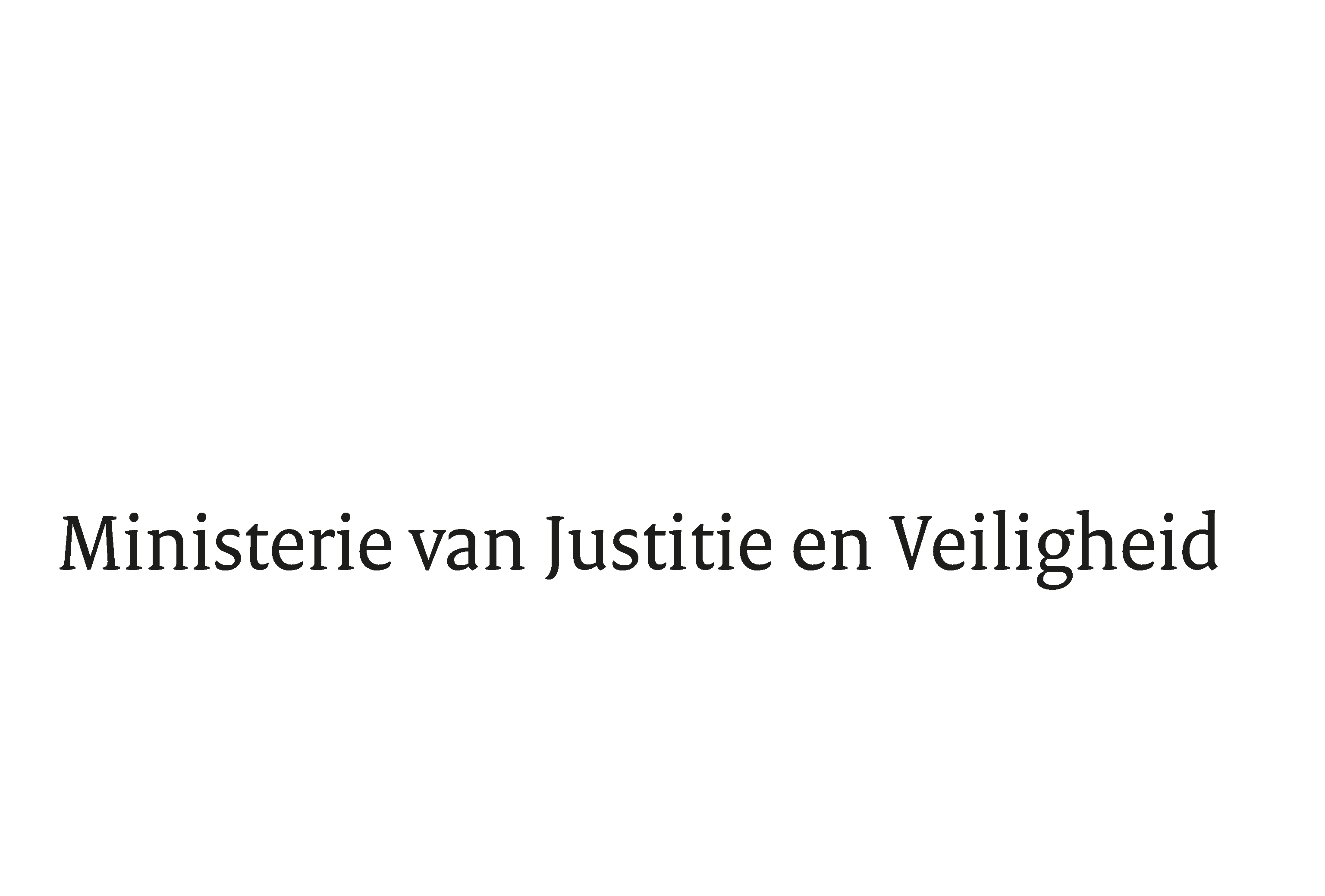 > Retouradres Postbus 20301 2500 EH  Den Haag> Retouradres Postbus 20301 2500 EH  Den HaagAan de Voorzitter van de Tweede Kamer der Staten-Generaal Postbus 20018
2500 EA  DEN HAAG Aan de Voorzitter van de Tweede Kamer der Staten-Generaal Postbus 20018
2500 EA  DEN HAAG Datum19 november 2021OnderwerpVoorstel van wet tot goedkeuring en uitvoering van het Benelux-politieverdrag (35 692)Directie Wetgeving en Juridische ZakenSector Staats- en BestuursrechtTurfmarkt 1472511 DP  Den HaagPostbus 203012500 EH  Den Haagwww.rijksoverheid.nl/jenvOns kenmerk3639203Bij beantwoording de datum en ons kenmerk vermelden. Wilt u slechts één zaak in uw brief behandelen.